		Agreement			Concerning the Adoption of Harmonized Technical United Nations Regulations for Wheeled Vehicles, Equipment and Parts which can be Fitted and/or be Used on Wheeled Vehicles and the Conditions for Reciprocal Recognition of Approvals Granted on the Basis of these United Nations Regulations*(Revision 3, including the amendments which entered into force on 14 September 2017)_________		Addendum 117 – UN Regulation No. 118		Revision 1 – Amendment 3Supplement 3 to the 02 series of amendments – Date of entry into force: 10 October 2017		Uniform technical prescriptions concerning the burning behaviour and/or the capability to repel fuel or lubricant of materials used in the construction of certain categories of motor vehiclesThis document is meant purely as documentation tool. The authentic and legal binding texts is: -	ECE/TRANS/WP.29/2017/16 (1622650)._________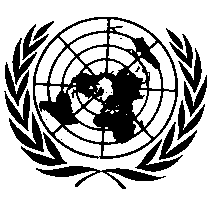 UNITED NATIONSPart II, paragraph 6.2.6., amend to read:"6.2.6.	Any electric cable (e.g. single-core, multi-core, screened, unscreened, sheathed cables) exceeding a length of 100 mm used in the vehicle shall undergo the resistance to flame propagation test described in ISO 6722-1:2011, paragraph 5.22. Test reports and approvals of components obtained according to ISO 6722:2006, paragraph 12., shall remain valid.	The exposure to the test flame …	… remain unburned."E/ECE/324/Rev.2/Add.117/Rev.1/Amend.3−E/ECE/TRANS/505/Rev.2/Add.117/Rev.1/Amend.3E/ECE/324/Rev.2/Add.117/Rev.1/Amend.3−E/ECE/TRANS/505/Rev.2/Add.117/Rev.1/Amend.311 December 2017